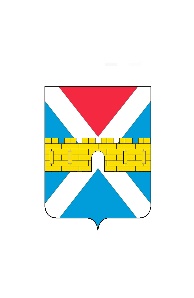 АДМИНИСТРАЦИЯ  КРЫМСКОГО  ГОРОДСКОГО  ПОСЕЛЕНИЯ КРЫМСКОГО РАЙОНАПОСТАНОВЛЕНИЕ   от _____________                                                                                            № ______________                                        город КрымскО Совете по развитию предпринимательства при главе Крымского городского поселения Крымского района В соответствии с Федеральным законом от 24 июля 2007 г. № 209-ФЗ                    «О развитии малого и среднего предпринимательства в Российской Федерации», Законом Краснодарского края от 4 апреля 2008 г. № 1448-КЗ                   «О развитии малого и среднего предпринимательства в Краснодарском крае», на основании постановления главы администрации Краснодарского края           от 14 февраля 2008 г. № 84 «Об образовании совета по развитию предпринимательства при главе администрации (губернаторе) Краснодарского края» и в целях реализации государственной политики, направленной                         на поддержку и развитие предпринимательства, обеспечения эффективного взаимодействия органов местного самоуправления и субъектов предпринимательского сообщества на территории Крымского городского поселения Крымского района, п о с т а н о в л я ю : 1. Утвердить состав Совета по развитию предпринимательства при главе Крымского городского поселения (приложение 1). 2. Утвердить Положение о Совете по развитию предпринимательства при главе Крымского городского поселения Крымского района 
(приложение 2).3. Создать межведомственные рабочие группы по вопросам эффективного взаимодействия органов местного самоуправления и субъектов малого и среднего бизнеса и утвердить их состав (приложение 3). 4. Отделу потребительской сферы администрации Крымского городского поселения Крымского района (Мирошниченко С.В.) осуществлять организационное и техническое обеспечение деятельности Совета.5. Считать утратившим силу постановление администрации Крымского городского поселения Крымского района от 5 сентября 2018 г. № 821                       «Об образовании Совета по развитию предпринимательства при главе Крымского городского поселения Крымского района».6. Организационному отделу администрации Крымского городского поселения Крымского района (Завгородняя Е.Н.) разместить настоящее  постановление на официальном сайте администрации Крымского городского поселения Крымского района в сети «Интернет».7. Общему отделу администрации Крымского городского поселения Крымского района (Колесник С.С.) обнародовать настоящее постановление                      в соответствии с утвержденным порядком обнародования муниципальных правовых актов Крымского городского поселения Крымского района.	8. Контроль за выполнением настоящего постановления оставляю                       за собой.  9. Постановление вступает в силу со дня его официального обнародования.Заместитель главы Крымского городскогопоселения Крымского района	                                                 М.А. Забарина